ПРОЕКТ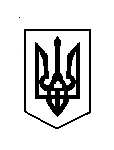 У К Р А Ї Н АМАМАЛИГІВСЬКА СІЛЬСЬКА РАДА Дністровського району Чернівецької областіДев’ята позачергова  сесія восьмого скликанняРІШЕННЯ №01«15» липня 2021 року 							с. МамалигаПро встановлення на території Мамалигівської сільської ради ставок та пільг із сплати місцевих податків на 2022 рік Керуючись п.24 частини 1 ст. 26 Закону України «Про місцеве самоврядування в Україні», відповідно до Податкового кодексу України, Мамалигівська сільська рада В И Р І Ш И Л А:1. Установити на території Мамалигівської сільської ради такі місцеві податки:Земельний податок:Ставки земельного податку згідно з додатком 1;Пільги для фізичних та юридичних осіб, надані відповідно до пункту 284.1 статті 284 Податкового кодексу України, за переліком згідно з додатком 2.Елементи плати за землю згідно з додатком 3.Податок на нерухоме майно, відмінне від земельної ділянки:ставки податку на нерухоме майно, відмінне від земельної ділянки, згідно з додатком 4;пільги для фізичних та юридичних осіб, надані відповідно до підпункту 266.4.2 пункту 266.4 статі 266 Податкового кодексу України, за переліком згідно з додатком 5; елементи податку на нерухоме майно, відмінне від земельної ділянки, згідно додатком 6;Єдиний податок для суб’єктів господарювання, які застосовують спрощену систему оподаткування, обліку  та звітності та віднесені до першої та другої групи платників єдиного податку, визначених у підпунктах 1, 2 пункту 293.2 статті 293 Податкового кодексу України, визначивши його елементи, згідно додатків 7 та 8.Дане рішення набирає чинності з 01 січня 2022 року.Визнати таким, що втрачає чинність з моменту набрання чинності даного рішення, рішення ХХХY сесії YІІ скликання Мамалигівської сільської ради «Про встановлення на території Мамалигівської сільської ради ставок та пільг із сплати місцевих податків на 2020 рік» від 27.06.2019 року №01.Оприлюднити дане рішення на офіційному сайті Мамалигівської сільської ради та на дошці оголошень.5. Контроль за виконанням рішення покласти на постійну комісію з питань планування, фінансів, бюджету та соціально-економічного розвитку, житлово-комунального господарства та комунальної власності. Сільський голова			                                  	     Аркадій ШОВА                                                	ПРОЕКТДодаток 1 ЗАТВЕРДЖЕНОРішенням  ІХ сесіїМамалигівської сільської радиУІІІ скликання від ______ р. №__ СТАВКИ
податку на нерухоме майно, відмінне від земельної ділянки1Ставки встановлюються на 2022 рік та вводяться в дію з 01 січня 2022 року.Адміністративно-територіальні одиниці або населені пункти, або території об’єднаних територіальних громад, на які поширюється дія рішення ради:__________1 У разі встановлення ставок податку, відмінних на територіях різних населених пунктів адміністративно-територіальної одиниці, за кожним населеним пунктом ставки затверджуються окремими додатками.2 Класифікація будівель та споруд, код та найменування зазначаються відповідно до Державного класифікатора будівель та споруд ДК 018-2000, затвердженого наказом Держстандарту від 17 серпня 2000 р. № 507.3 Ставки податку встановлюються з урахуванням норм підпункту 12.3.7 пункту 12.3 статті 12, пункту 30.2 статті 30, пункту 266.2 статті 266 Податкового кодексу України і зазначаються десятковим дробом з трьома (у разі потреби чотирма) десятковими знаками після коми. 4 У разі визначення у рішенні про оподаткування податком на нерухоме майно, відмінне від земельної ділянки, зон адміністративно-територіальної одиниці, щодо якої приймається рішення, ставки встановлюються залежно від зони. Без урахування зони ставки зазначаються у графі “1 зона”. 5 Об’єкти нерухомості, що класифікуються за цим підкласом, звільняються/можуть звільнятися повністю або частково від оподаткування податком на нерухоме майно, відмінне від земельної ділянки, відповідно до норм підпункту 266.2.2 пункту 266.2 та пункту 266.4 статті 266 Податкового кодексу України. ПРОЕКТДодаток 2 ЗАТВЕРДЖЕНОРішенням ІХ сесіїМамалигівської сільської радиУІІІ скликання від _______ р. №__ПЕРЕЛІК
пільг для фізичних та юридичних осіб, наданих відповідно до підпункту 266.4.2 пункту 266.4 статті 266 Податкового кодексу України, із сплати податку на нерухоме майно, відмінне від земельної ділянки1Пільги встановлюються на 2022 рік та вводяться в дію з 01 січня 2022 року.Адміністративно-територіальні одиниці або населені пункти, або території об’єднаних територіальних громад, на які поширюється дія рішення ради:Секретар  сільської ради								Л.С. ШоваПРОЕКТДодаток 3ЗАТВЕРДЖЕНОРішенням ІХ сесіїМамалигівської сільської радиУІІІ скликання від _____ р. №__Елементи  податку на нерухоме майно, відмінне від земельної ділянки1.Платники податкуПлатниками податку є фізичні та юридичні особи, визначені пунктом 266.1 статті 266 Податкового кодексу України.2. Об’єкт оподаткуванняОб’єкт оподаткування визначено пунктом 266.2 статті 266 Податкового кодексу України.3. База оподаткуванняБаза  оподаткування визначена   пунктом 266.3 статті 266 Податкового кодексу України.4. Пільги із сплати податкуПільги  із сплати податку  визначені  пунктом 266.4  статті 266 Податкового кодексу України  та  в Додатку 2 до даного рішення.5. Ставка податкуСтавки податку на нерухоме майно, відмінне від земельної ділянки, визначені у Додатку 1 до даного рішення. 6. Податковий періодБазовий податковий (звітний) період дорівнює календарному року.7. Порядок обчислення суми податкуОбчислення суми податку з об’єкта/об’єктів житлової нерухомості, які перебувають у власності фізичних осіб, здійснюється контролюючим органом за місцем податкової адреси (місцем реєстрації) власника такої нерухомості у порядку встановленому підпунктами  266.7.1.- 266.7.3., 266.7.5 пунктом 266.8 статті 266  Податкового кодексу України .8. Порядок сплати податкуПодаток сплачується відповідно до пункту 266.9 статті 266 Податкового кодексу України .9. Строки сплати податкуСтроки сплати податку визначені  пунктом 266.10 статті 266 Податкового кодексу України .Секретар сільської ради							Л.С. Шова		ПРОЕКТДодаток 4ЗАТВЕРДЖЕНО
Рішенням ІХ сесіїМамалигівської сільської радиУІІІ скликання від ______ р. №__ СТАВКИ 
земельного податку1Ставки встановлюються на 2022 рік та вводяться в дію
з 01 січня 2022 року.Адміністративно-територіальні одиниці або населені пункти, або території об’єднаних територіальних громад, на які поширюється дія рішення ради:_________1 У разі встановлення ставок податку, відмінних на територіях різних населених пунктів адміністративно-територіальної одиниці, за кожним населеним пунктом ставки затверджуються  окремими додатками.2 Вид цільового призначення земель зазначається згідно з Класифікацією видів цільового призначення земель, затвердженою наказом Держкомзему від 23 липня 2010 р. № 548.3 Ставки податку встановлюються з урахуванням норм підпункту 12.3.7 пункту 12.3 статті 12, пункту 30.2 статті 30, статей 274 і 277 Податкового кодексу України і зазначаються десятковим дробом з трьома (у разі потреби чотирма) десятковими знаками після коми. 4 Земельні ділянки, що класифікуються за кодами цього підрозділу, звільняються/можуть звільнятися повністю або частково від оподаткування земельним податком відповідно до норм статей 281—283 Податкового кодексу України.ПРОЕКТДодаток 5ЗАТВЕРДЖЕНОРішенням ІХ сесіїМамалигівської сільської радиУІІІ скликання від _____ р. №__ПЕРЕЛІК
пільг для фізичних та юридичних осіб, наданих відповідно до пункту 284.1 статті 284 Податкового кодексу України, із сплати земельного податку1Пільги встановлюються на 2022 рік та вводяться в дію з 01 січня 2022 року.Населені пункти Мамалигівської об'єднаної територіальної громади, на які поширюється дія рішення ради:Секретар  сільської  ради								Л.С. Шова 	ПРОЕКТДодаток 6ЗАТВЕРДЖЕНОРішенням ІХ сесіїМамалигівської сільської радиУІІІ скликання від ____ р. №__Елементи плати за землю1. Платники податку:1.1. власники земельних ділянок, земельних часток (паїв);1.2. землекористувачі.2. Об’єкти оподаткування2.1. земельні ділянки, які перебувають у власності або користуванні;2.2. земельні частки (паї), які перебувають у власності.3.База оподаткування земельним податком3.1. Базу оподаткування земельним податком визначено пунктом 271.1 статті  271 Податкового кодексу України.4.Ставка земельного податку Ставки земельного податку визначені у Додатку 1 до цього рішення. 5. Пільги щодо сплати земельного податку 5.1.  Перелік  пільг для фізичних осіб визначено статтею 281 Податкового кодексу України5.2. Перелік  пільг для юридичних осіб визначено статтею 282 Податкового кодексу України.5.3. Перелік  земельних ділянок, які не підлягають оподаткуванню земельним податком визначено статтею 283 Податкового кодексу України.5.4. Порядок та особливості застосування пільг визначено пунктами 284.2, 284.3 статті 284 Податкового кодексу України.5.5. Перелік  пільг наданих відповідно до  пункту 284.1 статті 284 Податкового кодексу  України  визначено у додатку 2  до цього рішення.6. Податковий період для плати за землюПодатковий період  для плати за землю визначено статтею 285 Податкового кодексу України.7. Порядок обчислення плати за землю7.1. Порядок обчислення плати за землю визначено ст.286 Податкового кодексу України.8. Строк сплати плати за землюСтроки плати за землю визначено статтею 287 Податкового кодексу України.Секретар  сільської  ради						  	Л.С. Шова			ПРОЕКТДодаток 7ЗАТВЕРДЖЕНОРішенням ІХ сесіїМамалигівської сільської радиУІІІ скликання від ____ р. №__Ставки єдиного податку  Ставки встановлюються на 2022 рік та вводяться в дію
з 01 січня 2022 року.Адміністративно-територіальні одиниці або населені пункти, або території об’єднаних територіальних громад, на які поширюється дія рішення ради:1.1 СТАВКИ ЄДИНОГО ПОДАТКУ ДЛЯ ФІЗИЧНИХ ОСІБ-СУБ’ЄКТІВ ПІДПРИЄМНИЦЬКОЇ ДІЯЛЬНОСТІ ПЕРШОЇ ГРУПИСтавки єдиного податку для платників першої групи встановлюються у відсотках (фіксовані ставки) до розміру прожиткового мінімуму для працездатних осіб, встановленого законом на 1 січня податкового (звітного) рокуСекретар  сільської ради 							Л.С. ШоваСТАВКИ ЄДИНОГО ПОДАТКУ ДЛЯ ФІЗИЧНИХ ОСІБ-СУБ’ЄКТІВ ПІДПРИЄМНИЦЬКОЇ ДІЯЛЬНОСТІ ДРУГОЇ ГРУПИСтавки єдиного податку для платників другої групи встановлюються у відсотках (фіксовані ставки) до розміру мінімальної заробітної плати, встановленої законом на 1 січня податкового (звітного) рокуСекретар  сільської  ради								Л.С. Шова	ПРОЕКТДодаток 8ЗАТВЕРДЖЕНОРішенням  ІХ сесіїМамалигівської сільської радиУІІІ скликання від ____  р. №__Елементи  єдиного  податкуПлатники податкуПлатники єдиного податку є фізичні особи – підприємці, які застосовують спрощену систему оподаткування, обліку та звітності та поділяються на такі групи платників єдиного податку:Перша група  фізичні особи – підприємці, які не використовують працю найманих осіб, здійснюють виключно роздрібний продаж товарів з торговельних місць на ринках та/або провадять господарську діяльність з надання побутових послуг населенню і обсяг доходу яких протягом календарного року не перевищує 167 розмірів мінімальної заробітної плати, встановленої законом на 1 січня податкового (звітного) року;Друга група фізичні особи – підприємці, які здійснюють господарську діяльність з надання послуг, у тому числі побутових, платникам єдиного податку та/або населенню, виробництво та/або продаж товарів, діяльність у сфері ресторанного господарства, за умови, що протягом календарного року відповідають сукупності таких критеріїв:не використовують працю найманих осіб або кількість осіб, які перебувають з ними у трудових відносинах, одночасно не перевищує 10 осіб;обсяг доходу не перевищує 834 розміри мінімальної заробітної плати, встановленої законом на 1 січня податкового (звітного) року.Об’єкт оподаткуванняОб’єкт оподаткування  визначено статтею 292 Податкового кодексу УкраїниБаза оподаткуванняБаза оподаткування визначена статтею 292 Податкового кодексу України.Ставки податку.Ставки податку визначені в пунктах 293.1, 293.2  статті 293 Податкового кодексу України та додатку 7 до даного рішення.Податковий періодПодатковим (звітним) періодом для платників єдиного податку першої та другої груп є календарний рік.Порядок обчислення податкуПорядок обчислення податку визначено пунктом 295.2 статті 295 податкового кодексу УкраїниСтрок та порядок сплати податку Строк та порядок  сплати податку  визначено пунктами 295.1, 295.4, 295.6, 295.7 статті 295 Податкового кодексу України.Секретар  сільської ради							Л.С. Шова	Код областіКод районуКод згідно з КОАТУУНаселені пункти Мамалигівської сільської ради об'єднаної територіальної громади242307323084301Мамалига242307323084302Кошуляни242307323087501Стальнівці242307323085501Подвірне242307323082001Драниця 242307323082002Негринці 242307323085101Несвоя 242307323080401БалківціКласифікація будівель та споруд2Класифікація будівель та споруд2Ставки податку3 за 1 кв. метр
(відсотків розміру мінімальної заробітної плати)Ставки податку3 за 1 кв. метр
(відсотків розміру мінімальної заробітної плати)Ставки податку3 за 1 кв. метр
(відсотків розміру мінімальної заробітної плати)Ставки податку3 за 1 кв. метр
(відсотків розміру мінімальної заробітної плати)Ставки податку3 за 1 кв. метр
(відсотків розміру мінімальної заробітної плати)Ставки податку3 за 1 кв. метр
(відсотків розміру мінімальної заробітної плати)код2найменування2для юридичних осібдля юридичних осібдля юридичних осібдля фізичних осібдля фізичних осібдля фізичних осібкод2найменування21 зона42 зона43 зона41 зона42 зона43 зона411Будівлі житловіБудівлі житловіБудівлі житловіБудівлі житловіБудівлі житловіБудівлі житловіБудівлі житлові111Будинки одноквартирніБудинки одноквартирніБудинки одноквартирніБудинки одноквартирніБудинки одноквартирніБудинки одноквартирніБудинки одноквартирні1110Будинки одноквартирні5Будинки одноквартирні5Будинки одноквартирні5Будинки одноквартирні5Будинки одноквартирні5Будинки одноквартирні5Будинки одноквартирні51110.1 Будинки одноквартирні масової забудови 0,50,11110.2 Котеджі та будинки одноквартирні підвищеної комфортності 0,50,11110.3 Будинки садибного типу 0,50,11110.4 Будинки дачні та садові 0,50,25112 Будинки з двома та більше квартирамиБудинки з двома та більше квартирамиБудинки з двома та більше квартирамиБудинки з двома та більше квартирамиБудинки з двома та більше квартирамиБудинки з двома та більше квартирамиБудинки з двома та більше квартирами1121 Будинки з двома квартирами5Будинки з двома квартирами5Будинки з двома квартирами5Будинки з двома квартирами5Будинки з двома квартирами5Будинки з двома квартирами5Будинки з двома квартирами51121.1 Будинки двоквартирні масової забудови 0,50,11121.2 Котеджі та будинки двоквартирні підвищеної комфортності 0,50,11122 Будинки з трьома та більше квартирами5Будинки з трьома та більше квартирами5Будинки з трьома та більше квартирами5Будинки з трьома та більше квартирами5Будинки з трьома та більше квартирами5Будинки з трьома та більше квартирами5Будинки з трьома та більше квартирами51122.1 Будинки багатоквартирні масової забудови 0,50,11122.2 Будинки багатоквартирні підвищеної комфортності, індивідуальні 0,50,11122.3 Будинки житлові готельного типу 0,50,1113 Гуртожитки5Гуртожитки5Гуртожитки5Гуртожитки5Гуртожитки5Гуртожитки5Гуртожитки51130.1 Гуртожитки для робітників та службовців001130.2 Гуртожитки для студентів вищих навчальних закладів5001130.3 Гуртожитки для учнів навчальних закладів5001130.4 Будинки-інтернати для людей похилого віку та інвалідів5001130.5 Будинки дитини та сирітські будинки5001130.6 Будинки для біженців, притулки для бездомних5001130.9 Будинки для колективного проживання інші 0012 Будівлі нежитловіБудівлі нежитловіБудівлі нежитловіБудівлі нежитловіБудівлі нежитловіБудівлі нежитловіБудівлі нежитлові121 Готелі, ресторани та подібні будівліГотелі, ресторани та подібні будівліГотелі, ресторани та подібні будівліГотелі, ресторани та подібні будівліГотелі, ресторани та подібні будівліГотелі, ресторани та подібні будівліГотелі, ресторани та подібні будівлі1211 Будівлі готельніБудівлі готельніБудівлі готельніБудівлі готельніБудівлі готельніБудівлі готельніБудівлі готельні1211.1 Готелі 10,11211.2 Мотелі 10,11211.3 Кемпінги 10,11211.4 Пансіонати 10,11211.5 Ресторани та бари 10,5 1212 Інші будівлі для тимчасового проживанняІнші будівлі для тимчасового проживанняІнші будівлі для тимчасового проживанняІнші будівлі для тимчасового проживанняІнші будівлі для тимчасового проживанняІнші будівлі для тимчасового проживанняІнші будівлі для тимчасового проживання1212.1 Туристичні бази та гірські притулки 111212.2 Дитячі та сімейні табори відпочинку 001212.3 Центри та будинки відпочинку 111212.9 Інші будівлі для тимчасового проживання, не класифіковані раніше 0,50,25122Будівлі офісніБудівлі офісніБудівлі офісніБудівлі офісніБудівлі офісніБудівлі офісніБудівлі офісні1220 Будівлі офісні5Будівлі офісні5Будівлі офісні5Будівлі офісні5Будівлі офісні5Будівлі офісні5Будівлі офісні51220.1 Будівлі органів державного та місцевого управління5001220.2 Будівлі фінансового обслуговування 1,51,51220.3 Будівлі органів правосуддя5001220.4 Будівлі закордонних представництв5001220.5 Адміністративно-побутові будівлі промислових підприємств 1,50,51220.9 Будівлі для конторських та адміністративних цілей інші 1,50,5123 Будівлі торговельніБудівлі торговельніБудівлі торговельніБудівлі торговельніБудівлі торговельніБудівлі торговельніБудівлі торговельні1230 Будівлі торговельніБудівлі торговельніБудівлі торговельніБудівлі торговельніБудівлі торговельніБудівлі торговельніБудівлі торговельні1230.1 Торгові центри, універмаги, магазини 0,80,81230.2 Криті ринки, пвільйони та зали для ярмарків50,250,251230.3 Станції технічного обслуговування автомобілів 0,250,251230.4 Їдальні, кафе, закусочні тощо 0,60,61230.5 Бази та склади підприємств торгівлі і громадського харчування 0,50,251230.6 Будівлі підприємств побутового обслуговування 0,50,251230.9 Будівлі торговельні інші 0,50,5124Будівлі транспорту та засобів зв’язкуБудівлі транспорту та засобів зв’язкуБудівлі транспорту та засобів зв’язкуБудівлі транспорту та засобів зв’язкуБудівлі транспорту та засобів зв’язкуБудівлі транспорту та засобів зв’язкуБудівлі транспорту та засобів зв’язку1241 Вокзали, аеровокзали, будівлі засобів зв’язку та пов’язані з ними будівліВокзали, аеровокзали, будівлі засобів зв’язку та пов’язані з ними будівліВокзали, аеровокзали, будівлі засобів зв’язку та пов’язані з ними будівліВокзали, аеровокзали, будівлі засобів зв’язку та пов’язані з ними будівліВокзали, аеровокзали, будівлі засобів зв’язку та пов’язані з ними будівліВокзали, аеровокзали, будівлі засобів зв’язку та пов’язані з ними будівліВокзали, аеровокзали, будівлі засобів зв’язку та пов’язані з ними будівлі1241.1 Автовокзали та інші будівлі автомобільного транспорту 0,250,251241.2 Вокзали та інші будівлі залізничного транспорту 1,51,5 1241.3 Будівлі міського електротранспорту --1241.4 Аеровокзали та інші будівлі повітряного транспорту --1241.5 Морські та річкові вокзали, маяки та пов’язані з ними будівлі --1241.6 Будівлі станцій підвісних та канатних доріг --1241.7 Будівлі центрів радіо- та телевізійного мовлення, телефонних станцій, телекомунікаційних центрів тощо 1,51,5 1241.8 Ангари для літаків, локомотивні, вагонні, трамвайні та тролейбусні депо --1241.9 Будівлі транспорту та засобів зв’язку інші 1,51,5 1242 ГаражіГаражіГаражіГаражіГаражіГаражіГаражі1242.1 Гаражі наземні 0,250,251242.2 Гаражі підземні 0,250,251242.3 Стоянки автомобільні криті 0,250,251242.4 Навіси для велосипедів 00125 Будівлі промислові та складиБудівлі промислові та складиБудівлі промислові та складиБудівлі промислові та складиБудівлі промислові та складиБудівлі промислові та складиБудівлі промислові та склади1251 Будівлі промислові5Будівлі промислові5Будівлі промислові5Будівлі промислові5Будівлі промислові5Будівлі промислові5Будівлі промислові51251.1 Будівлі підприємств машинобудування та металообробної промисловості50,101251.2 Будівлі підприємств чорної металургії5001251.3 Будівлі підприємств хімічної та нафтохімічної промисловості5001251.4 Будівлі підприємств легкої промисловості5001251.5 Будівлі підприємств харчової промисловості50,10,11251.6 Будівлі підприємств медичної та мікробіологічної промисловості5001251.7 Будівлі підприємств лісової, деревообробної та целюлозно-паперової промисловості50,10,11251.8 Будівлі підприємств будівельної індустрії, будівельних матеріалів та виробів, скляної та фарфоро-фаянсової промисловості50,10,11251.9 Будівлі інших промислових виробництв, включаючи поліграфічне50,50,51252 Резервуари, силоси та складиРезервуари, силоси та складиРезервуари, силоси та складиРезервуари, силоси та складиРезервуари, силоси та складиРезервуари, силоси та складиРезервуари, силоси та склади1252.1 Резервуари для нафти, нафтопродуктів та газу 0,10,11252.2 Резервуари та ємності інші 0,10,11252.3 Силоси для зерна 0,050,051252.4 Силоси для цементу та інших сипучих матеріалів 111252.5 Склади спеціальні товарні 0,50,51252.6 Холодильники 0,10,11252.7 Складські майданчики 0,50,51252.8 Склади універсальні 0,50,51252.9 Склади та сховища інші511126 Будівлі для публічних виступів, закладів освітнього, медичного та оздоровчого призначенняБудівлі для публічних виступів, закладів освітнього, медичного та оздоровчого призначенняБудівлі для публічних виступів, закладів освітнього, медичного та оздоровчого призначенняБудівлі для публічних виступів, закладів освітнього, медичного та оздоровчого призначенняБудівлі для публічних виступів, закладів освітнього, медичного та оздоровчого призначенняБудівлі для публічних виступів, закладів освітнього, медичного та оздоровчого призначенняБудівлі для публічних виступів, закладів освітнього, медичного та оздоровчого призначення1261 Будівлі для публічних виступівБудівлі для публічних виступівБудівлі для публічних виступівБудівлі для публічних виступівБудівлі для публічних виступівБудівлі для публічних виступівБудівлі для публічних виступів1261.1 Театри, кінотеатри та концертні зали 001261.2 Зали засідань та багатоцільові зали для публічних виступів 001261.3 Цирки 001261.4 Казино, ігорні будинки 551261.5 Музичні та танцювальні зали, дискотеки 0,10,11261.9 Будівлі для публічних виступів інші 551262 Музеї та бібліотекиМузеї та бібліотекиМузеї та бібліотекиМузеї та бібліотекиМузеї та бібліотекиМузеї та бібліотекиМузеї та бібліотеки1262.1 Музеї та художні галереї5001262.2 Бібліотеки, книгосховища5001262.3 Технічні центри 001262.4 Планетарії5001262.5 Будівлі архівів5001262.6 Будівлі зоологічних та ботанічних садів5001263 Будівлі навчальних та дослідних закладівБудівлі навчальних та дослідних закладівБудівлі навчальних та дослідних закладівБудівлі навчальних та дослідних закладівБудівлі навчальних та дослідних закладівБудівлі навчальних та дослідних закладівБудівлі навчальних та дослідних закладів1263.1 Будівлі науково-дослідних та проектно-вишукувальних установ 001263.2 Будівлі вищих навчальних закладів 001263.3 Будівлі шкіл та інших середніх навчальних закладів5001263.4 Будівлі професійно-технічних навчальних закладів5001263.5 Будівлі дошкільних та позашкільних навчальних закладів5001263.6 Будівлі спеціальних навчальних закладів для дітей з особливими потребами5001263.7 Будівлі закладів з фахової перепідготовки 001263.8 Будівлі метеорологічних станцій, обсерваторій5001263.9 Будівлі освітніх та науково-дослідних закладів інші5001264 Будівлі лікарень та оздоровчих закладівБудівлі лікарень та оздоровчих закладівБудівлі лікарень та оздоровчих закладівБудівлі лікарень та оздоровчих закладівБудівлі лікарень та оздоровчих закладівБудівлі лікарень та оздоровчих закладівБудівлі лікарень та оздоровчих закладів1264.1 Лікарні багатопрофільні територіального обслуговування, навчальних закладів5001264.2 Лікарні профільні, диспансери5001264.3 Материнські та дитячі реабілітаційні центри, пологові будинки5001264.4 Поліклініки, пункти медичного обслуговування та консультації5001264.5 Шпиталі виправних закладів, в’язниць та Збройних Сил5001264.6 Санаторії, профілакторії та центри функціональної реабілітації5001264.9 Заклади лікувально-профілактичні та оздоровчі інші5001265 Зали спортивні5Зали спортивні5Зали спортивні5Зали спортивні5Зали спортивні5Зали спортивні5Зали спортивні51265.1 Зали гімнастичні, баскетбольні, волейбольні, тенісні тощо 001265.2 Басейни криті для плавання 001265.3 Хокейні та льодові стадіони криті 001265.4 Манежі легкоатлетичні 001265.5 Тири 001265.9 Зали спортивні інші 00127 Будівлі нежитлові іншіБудівлі нежитлові іншіБудівлі нежитлові іншіБудівлі нежитлові іншіБудівлі нежитлові іншіБудівлі нежитлові іншіБудівлі нежитлові інші1271 Будівлі сільськогосподарського призначення, лісівництва та рибного господарства5Будівлі сільськогосподарського призначення, лісівництва та рибного господарства5Будівлі сільськогосподарського призначення, лісівництва та рибного господарства5Будівлі сільськогосподарського призначення, лісівництва та рибного господарства5Будівлі сільськогосподарського призначення, лісівництва та рибного господарства5Будівлі сільськогосподарського призначення, лісівництва та рибного господарства5Будівлі сільськогосподарського призначення, лісівництва та рибного господарства51271.1 Будівлі для тваринництва50,50,11271.2 Будівлі для птахівництва50,50,11271.3 Будівлі для зберігання зерна50,50,11271.4 Будівлі силосні та сінажні50,50,11271.5 Будівлі для садівництва, виноградарства та виноробства5001271.6 Будівлі тепличного господарства5001271.7 Будівлі рибного господарства5001271.8 Будівлі підприємств лісівництва та звірівництва5001271.9 Будівлі сільськогосподарського призначення інші50,10,11272 Будівлі для культової та релігійної діяльності5Будівлі для культової та релігійної діяльності5Будівлі для культової та релігійної діяльності5Будівлі для культової та релігійної діяльності5Будівлі для культової та релігійної діяльності5Будівлі для культової та релігійної діяльності5Будівлі для культової та релігійної діяльності51272.1 Церкви, собори, костьоли, мечеті, синагоги тощо5001272.2 Похоронні бюро та ритуальні зали 001272.3 Цвинтарі та крематорії5001273 Пам’ятки історичні та такі, що охороняються державою5Пам’ятки історичні та такі, що охороняються державою5Пам’ятки історичні та такі, що охороняються державою5Пам’ятки історичні та такі, що охороняються державою5Пам’ятки історичні та такі, що охороняються державою5Пам’ятки історичні та такі, що охороняються державою5Пам’ятки історичні та такі, що охороняються державою51273.1 Пам’ятки історії та архітектури5--1273.2 Археологічні розкопки, руїни та історичні місця, що охороняються державою5--1273.3 Меморіали, художньо-декоративні будівлі, статуї5--1274 Будівлі інші, не класифіковані раніше5Будівлі інші, не класифіковані раніше5Будівлі інші, не класифіковані раніше5Будівлі інші, не класифіковані раніше5Будівлі інші, не класифіковані раніше5Будівлі інші, не класифіковані раніше5Будівлі інші, не класифіковані раніше51274.1 Казарми Збройних Сил5--1274.2 Будівлі поліцейських та пожежних служб5--1274.3 Будівлі виправних закладів, в’язниць та слідчих ізоляторів5--1274.4 Будівлі лазень та пралень --1274.5 Будівлі з облаштування населених пунктів --Код областіКод районуКод згідно з КОАТУУНаселені пункти Мамалигівської сільської ради об'єднаної територіальної громадиНаселені пункти Мамалигівської сільської ради об'єднаної територіальної громади242307323084301МамалигаМамалига242307323084302КошуляниКошуляни242307323087501СтальнівціСтальнівці242307323085501ПодвірнеПодвірне242307323082001Драниця Драниця 242307323082002Негринці Негринці 242307323085101Несвоя Несвоя 242307323080401БалківціБалківціГрупа платників, категорія/класифікація будівель та спорудГрупа платників, категорія/класифікація будівель та спорудГрупа платників, категорія/класифікація будівель та спорудГрупа платників, категорія/класифікація будівель та спорудРозмір пільги (відсотків суми податкового зобов'язання за рік)Об’єкти житлової нерухомості, які перебувають у власності багатодітних сімей, в яких виховуються 3 і більше дітей до 18 роківОб’єкти житлової нерухомості, які перебувають у власності багатодітних сімей, в яких виховуються 3 і більше дітей до 18 роківОб’єкти житлової нерухомості, які перебувають у власності багатодітних сімей, в яких виховуються 3 і більше дітей до 18 роківОб’єкти житлової нерухомості, які перебувають у власності багатодітних сімей, в яких виховуються 3 і більше дітей до 18 років 100Об’єкти нежитлової нерухомості спортивно-оздоровчих комплексів підприємств, які не використовуються ними з метою одержання доходівОб’єкти нежитлової нерухомості спортивно-оздоровчих комплексів підприємств, які не використовуються ними з метою одержання доходівОб’єкти нежитлової нерухомості спортивно-оздоровчих комплексів підприємств, які не використовуються ними з метою одержання доходівОб’єкти нежитлової нерухомості спортивно-оздоровчих комплексів підприємств, які не використовуються ними з метою одержання доходів100Об’єкти нежитлової нерухомості, які перебувають  у власності органів державної  влади, місцевого самоврядуванняОб’єкти нежитлової нерухомості, які перебувають  у власності органів державної  влади, місцевого самоврядуванняОб’єкти нежитлової нерухомості, які перебувають  у власності органів державної  влади, місцевого самоврядуванняОб’єкти нежитлової нерухомості, які перебувають  у власності органів державної  влади, місцевого самоврядування100Об’єкти нежитлової нерухомості організацій, які віднесені до Реєстру неприбуткових організацій (установ)Об’єкти нежитлової нерухомості організацій, які віднесені до Реєстру неприбуткових організацій (установ)Об’єкти нежитлової нерухомості організацій, які віднесені до Реєстру неприбуткових організацій (установ)Об’єкти нежитлової нерухомості організацій, які віднесені до Реєстру неприбуткових організацій (установ)100Об’єкти житлової та/або нежитлової нерухомості, які перебувають у власності учасників бойових дій, в тому числі учасників антитерористичної операції на сході України, а також членів сімей загиблих учасників АТО, членів сімей Героїв Небесної Сотні, постраждалих  внаслідок аварії на Чорнобильській АЕСОб’єкти житлової та/або нежитлової нерухомості, які перебувають у власності учасників бойових дій, в тому числі учасників антитерористичної операції на сході України, а також членів сімей загиблих учасників АТО, членів сімей Героїв Небесної Сотні, постраждалих  внаслідок аварії на Чорнобильській АЕСОб’єкти житлової та/або нежитлової нерухомості, які перебувають у власності учасників бойових дій, в тому числі учасників антитерористичної операції на сході України, а також членів сімей загиблих учасників АТО, членів сімей Героїв Небесної Сотні, постраждалих  внаслідок аварії на Чорнобильській АЕСОб’єкти житлової та/або нежитлової нерухомості, які перебувають у власності учасників бойових дій, в тому числі учасників антитерористичної операції на сході України, а також членів сімей загиблих учасників АТО, членів сімей Героїв Небесної Сотні, постраждалих  внаслідок аварії на Чорнобильській АЕС100Об’єкти нежитлової нерухомості, господарських (присадибних) будівель, що розміщені на прибудинкових територіях  житлових будинків та знаходяться у власності фізичних осіб ( така пільгова ставка застосовується лише для об’єктів нежитлової нерухомості , які розміщені на одній прибудинковій території)Об’єкти нежитлової нерухомості, господарських (присадибних) будівель, що розміщені на прибудинкових територіях  житлових будинків та знаходяться у власності фізичних осіб ( така пільгова ставка застосовується лише для об’єктів нежитлової нерухомості , які розміщені на одній прибудинковій території)Об’єкти нежитлової нерухомості, господарських (присадибних) будівель, що розміщені на прибудинкових територіях  житлових будинків та знаходяться у власності фізичних осіб ( така пільгова ставка застосовується лише для об’єктів нежитлової нерухомості , які розміщені на одній прибудинковій території)Об’єкти нежитлової нерухомості, господарських (присадибних) будівель, що розміщені на прибудинкових територіях  житлових будинків та знаходяться у власності фізичних осіб ( така пільгова ставка застосовується лише для об’єктів нежитлової нерухомості , які розміщені на одній прибудинковій території) 100об’єкти закладів торгівлі, які є недіючими  і перебувають у власності юридичних  або фізичних осібоб’єкти закладів торгівлі, які є недіючими  і перебувають у власності юридичних  або фізичних осібоб’єкти закладів торгівлі, які є недіючими  і перебувають у власності юридичних  або фізичних осібоб’єкти закладів торгівлі, які є недіючими  і перебувають у власності юридичних  або фізичних осіб70Об’єкти житлової нерухомості, які перебувають у власності пенсіонерів за віком, осіб з інвалідністю І та ІІ групи Об’єкти житлової нерухомості, які перебувають у власності пенсіонерів за віком, осіб з інвалідністю І та ІІ групи Об’єкти житлової нерухомості, які перебувають у власності пенсіонерів за віком, осіб з інвалідністю І та ІІ групи Об’єкти житлової нерухомості, які перебувають у власності пенсіонерів за віком, осіб з інвалідністю І та ІІ групи 100Код областіКод районуКод згідно з КОАТУУНаселені пункти Мамалигівської сільської ради об'єднаної територіальної громади242307323084301Мамалига242307323084302Кошуляни242307323087501Стальнівці242307323085501Подвірне242307323082001Драниця 242307323082002Негринці 242307323085101Несвоя 242307323080401БалківціВид цільового призначення земель2Вид цільового призначення земель2Вид цільового призначення земель2Ставки податку3 
(відсотків нормативної грошової оцінки)Ставки податку3 
(відсотків нормативної грошової оцінки)Ставки податку3 
(відсотків нормативної грошової оцінки)Ставки податку3 
(відсотків нормативної грошової оцінки)Ставки податку3 
(відсотків нормативної грошової оцінки)Вид цільового призначення земель2Вид цільового призначення земель2Вид цільового призначення земель2за земельні ділянки, нормативну грошову оцінку яких проведено (незалежно від місцезнаход-ження)за земельні ділянки, нормативну грошову оцінку яких проведено (незалежно від місцезнаход-ження)за земельні ділянки за межами населених пунктів, нормативну грошову оцінку яких не проведеноза земельні ділянки за межами населених пунктів, нормативну грошову оцінку яких не проведеноза земельні ділянки за межами населених пунктів, нормативну грошову оцінку яких не проведенокод2код2найменування2для юридич-них осібдля фізичних осібдля юридич-них осібдля фізичних осібдля фізичних осіб0101Землі сільськогосподарського призначення Землі сільськогосподарського призначення Землі сільськогосподарського призначення Землі сільськогосподарського призначення Землі сільськогосподарського призначення 01.0101.01Для ведення товарного сільськогосподарського виробництва411 55501.0201.02Для ведення фермерського господарства411 55501.0301.03Для ведення особистого селянського господарства40,8 0,155501.0401.04Для ведення підсобного сільського господарства41155501.0501.05Для індивідуального садівництва41155501.0601.06Для колективного садівництва41155501.0701.07Для городництва40,10,155501.0801.08Для сінокосіння і випасання худоби40,60,655501.09Для дослідних і навчальних цілей Для дослідних і навчальних цілей 01.10Для пропаганди передового досвіду ведення сільського господарства Для пропаганди передового досвіду ведення сільського господарства 01.1101.11Для надання послуг у сільському господарстві 11 55501.1201.12Для розміщення інфраструктури оптових ринків сільськогосподарської продукції 01.1301.13Для іншого сільськогосподарського призначення  0,80,855501.1401.14Для цілей підрозділів 01.01—01.13 та для збереження та використання земель природно-заповідного фонду 02Землі житлової забудовиЗемлі житлової забудовиЗемлі житлової забудовиЗемлі житлової забудовиЗемлі житлової забудови02.01Для будівництва і обслуговування житлового будинку, господарських будівель і споруд (присадибна ділянка)40,50,15502.02Для колективного житлового будівництва402.03Для будівництва і обслуговування багатоквартирного житлового будинку0,10,15502.04Для будівництва і обслуговування будівель тимчасового проживання 02.05Для будівництва індивідуальних гаражів 0,1 0,1 5 5 02.06Для колективного гаражного будівництва 0,10,1 5 5 02.07Для іншої житлової забудови  0,1 0,1 5 5 02.08Для цілей підрозділів 02.01—02.07 та для збереження та використання земель природно-заповідного фонду 03Землі громадської забудови Землі громадської забудови Землі громадської забудови Землі громадської забудови Землі громадської забудови 03.01Для будівництва та обслуговування будівель органів державної влади та місцевого самоврядування4000003.02Для будівництва та обслуговування будівель закладів освіти4000003.03Для будівництва та обслуговування будівель закладів охорони здоров’я та соціальної допомоги4000003.04Для будівництва та обслуговування будівель громадських та релігійних організацій4000003.05Для будівництва та обслуговування будівель закладів культурно-просвітницького обслуговування4000003.06Для будівництва та обслуговування будівель екстериторіальних організацій та органів4000003.07Для будівництва та обслуговування будівель торгівлі 335503.08Для будівництва та обслуговування об’єктів туристичної інфраструктури та закладів громадського харчування 335503.09Для будівництва та обслуговування будівель кредитно-фінансових установ 335503.10Для будівництва та обслуговування будівель ринкової інфраструктури 335503.11Для будівництва та обслуговування будівель і споруд закладів науки 000003.12Для будівництва та обслуговування будівель закладів комунального обслуговування 000003.13Для будівництва та обслуговування будівель закладів побутового обслуговування  1 0 5 503.14Для розміщення та постійної діяльності органів ДСНС4000003.15Для будівництва та обслуговування інших будівель громадської забудови  000003.16Для цілей підрозділів 03.01—03.15 та для збереження та використання земель природно-заповідного фонду04Землі природно-заповідного фонду Землі природно-заповідного фонду Землі природно-заповідного фонду Землі природно-заповідного фонду Землі природно-заповідного фонду 04.01Для збереження та використання біосферних заповідників 000004.02Для збереження та використання природних заповідників4000004.03Для збереження та використання національних природних парків4000004.04Для збереження та використання ботанічних садів4000004.05Для збереження та використання зоологічних парків 000004.06Для збереження та використання дендрологічних парків 000004.07Для збереження та використання
парків — пам’яток садово-паркового мистецтва 000004.08Для збереження та використання заказників 000004.09Для збереження та використання заповідних урочищ 000004.10Для збереження та використання пам’яток природи 000004.11Для збереження та використання регіональних ландшафтних парків 000005Землі іншого природоохоронного призначення Землі іншого природоохоронного призначення Землі іншого природоохоронного призначення Землі іншого природоохоронного призначення Землі іншого природоохоронного призначення 06Землі оздоровчого призначення (землі, що мають природні лікувальні властивості, які використовуються або можуть використовуватися 
для профілактики захворювань і лікування людей)Землі оздоровчого призначення (землі, що мають природні лікувальні властивості, які використовуються або можуть використовуватися 
для профілактики захворювань і лікування людей)Землі оздоровчого призначення (землі, що мають природні лікувальні властивості, які використовуються або можуть використовуватися 
для профілактики захворювань і лікування людей)Землі оздоровчого призначення (землі, що мають природні лікувальні властивості, які використовуються або можуть використовуватися 
для профілактики захворювань і лікування людей)Землі оздоровчого призначення (землі, що мають природні лікувальні властивості, які використовуються або можуть використовуватися 
для профілактики захворювань і лікування людей)06.01Для будівництва і обслуговування санаторно-оздоровчих закладів4000006.02Для розробки родовищ природних лікувальних ресурсів 000006.03Для інших оздоровчих цілей 000006.04Для цілей підрозділів 06.01—06.03 та для збереження та використання земель природно-заповідного фонду 000007Землі рекреаційного призначенняЗемлі рекреаційного призначенняЗемлі рекреаційного призначенняЗемлі рекреаційного призначенняЗемлі рекреаційного призначення07.01Для будівництва та обслуговування об’єктів рекреаційного призначення4000007.02Для будівництва та обслуговування об’єктів фізичної культури і спорту4000007.03Для індивідуального дачного будівництва 000007.04Для колективного дачного будівництва  000007.05Для цілей підрозділів 07.01—07.04 та для збереження та використання земель природно-заповідного фонду 000008Землі історико-культурного призначення Землі історико-культурного призначення Землі історико-культурного призначення Землі історико-культурного призначення Землі історико-культурного призначення 08.01Для забезпечення охорони об’єктів культурної спадщини  000008.02Для розміщення та обслуговування музейних закладів 000008.03Для іншого історико-культурного призначення 000008.04Для цілей підрозділів 08.01—08.03 та для збереження та використання земель природно-заповідного фонду 000009Землі лісогосподарського призначенняЗемлі лісогосподарського призначенняЗемлі лісогосподарського призначенняЗемлі лісогосподарського призначенняЗемлі лісогосподарського призначення09.01Для ведення лісового господарства і пов’язаних з ним послуг  0,10,10,10,109.02Для іншого лісогосподарського призначення 0,10,10,10,109.03Для цілей підрозділів 09.01—09.02 та для збереження та використання земель природно-заповідного фонду 10Землі водного фондуЗемлі водного фондуЗемлі водного фондуЗемлі водного фондуЗемлі водного фонду10.01Для експлуатації та догляду за водними об’єктами 10.02Для облаштування та догляду за прибережними захисними смугами 10.03Для експлуатації та догляду за смугами відведення 111110.04Для експлуатації та догляду за гідротехнічними, іншими водогосподарськими спорудами і каналами 111110.05Для догляду за береговими смугами водних шляхів 1 1 1110.06Для сінокосіння 000010.07Для рибогосподарських потреб 335510.08Для культурно-оздоровчих потреб, рекреаційних, спортивних і туристичних цілей 000010.09Для проведення науково-дослідних робіт 000010.10Для будівництва та експлуатації гідротехнічних, гідрометричних та лінійних споруд 000010.11Для будівництва та експлуатації санаторіїв та інших лікувально-оздоровчих закладів у межах прибережних захисних смуг морів, морських заток і лиманів 000010.12Для цілей підрозділів 10.01—10.11 та для збереження та використання земель природно-заповідного фонду 11Землі промисловостіЗемлі промисловостіЗемлі промисловостіЗемлі промисловостіЗемлі промисловості11.01Для розміщення та експлуатації основних, підсобних і допоміжних будівель та споруд підприємствами, що пов’язані з користуванням надрами  335511.02Для розміщення та експлуатації основних, підсобних і допоміжних будівель та споруд підприємств переробної, машинобудівної та іншої промисловості 335511.03Для розміщення та експлуатації основних, підсобних і допоміжних будівель та споруд будівельних організацій та підприємств 335511.04Для розміщення та експлуатації основних, підсобних і допоміжних будівель та споруд технічної інфраструктури (виробництва та розподілення газу, постачання пари та гарячої води, збирання, очищення та розподілення води) 335511.05Для цілей підрозділів 11.01—11.04 та для збереження та використання земель природно-заповідного фонду 335512Землі транспортуЗемлі транспортуЗемлі транспортуЗемлі транспортуЗемлі транспорту12.01Для розміщення та експлуатації будівель і споруд залізничного транспорту 335512.02Для розміщення та експлуатації будівель і споруд морського транспорту  000012.03Для розміщення та експлуатації будівель і споруд річкового транспорту  000012.04Для розміщення та експлуатації будівель і споруд автомобільного транспорту та дорожнього господарства4335512.05Для розміщення та експлуатації будівель і споруд авіаційного транспорту 000012.06Для розміщення та експлуатації об’єктів трубопровідного транспорту 335512.07Для розміщення та експлуатації будівель і споруд міського електротранспорту 000012.08Для розміщення та експлуатації будівель і споруд додаткових транспортних послуг та допоміжних операцій 3 3 5 5 12.09Для розміщення та експлуатації будівель і споруд іншого наземного транспорту 335512.10Для цілей підрозділів 12.01—12.09 та для збереження та використання земель природно-заповідного фонду 335513Землі зв’язкуЗемлі зв’язкуЗемлі зв’язкуЗемлі зв’язкуЗемлі зв’язку13.01Для розміщення та експлуатації об’єктів і споруд телекомунікацій 335513.02Для розміщення та експлуатації будівель та споруд об’єктів поштового зв’язку 225513.03Для розміщення та експлуатації інших технічних засобів зв’язку 335513.04Для цілей підрозділів 13.01—13.03, 13.05 та для збереження та використання земель природно-заповідного фонду14Землі енергетикиЗемлі енергетикиЗемлі енергетикиЗемлі енергетикиЗемлі енергетики14.01Для розміщення, будівництва, експлуатації та обслуговування будівель і споруд об’єктів енергогенеруючих підприємств, установ і організацій  335514.02Для розміщення, будівництва, експлуатації та обслуговування будівель і споруд об’єктів передачі електричної та теплової енергії 335514.03Для цілей підрозділів 14.01—14.02 та для збереження та використання земель природно-заповідного фонду 335515Землі оборониЗемлі оборониЗемлі оборониЗемлі оборониЗемлі оборони15.01Для розміщення та постійної діяльності Збройних Сил4000015.02Для розміщення та постійної діяльності військових частин (підрозділів) Національної гвардії4000015.03Для розміщення та постійної діяльності Держприкордонслужби4000015.04Для розміщення та постійної діяльності СБУ4000015.05Для розміщення та постійної діяльності Держспецтрансслужби4000015.06Для розміщення та постійної діяльності Служби зовнішньої розвідки4000015.07Для розміщення та постійної діяльності інших, утворених відповідно до законів, військових формувань4000015.08Для цілей підрозділів 15.01—15.07 та для збереження та використання земель природно-заповідного фонду16Землі запасу 113 3 17Землі резервного фонду 113318Землі загального користування4111119Для цілей підрозділів 16—18 та для збереження та використання земель природно-заповідного фонду Код областіКод районуКод згідно з КОАТУУНаселені пункти Мамалигівської сільської ради об'єднаної територіальної громадиНаселені пункти Мамалигівської сільської ради об'єднаної територіальної громади242307323084301МамалигаМамалига242307323084302КошуляниКошуляни242307323087501СтальнівціСтальнівці242307323085501ПодвірнеПодвірне242307323082001Драниця Драниця 242307323082002Негринці Негринці 242307323085101Несвоя Несвоя 242307323080401БалківціБалківціГрупа платників, категорія/цільове призначення
земельних ділянокГрупа платників, категорія/цільове призначення
земельних ділянокГрупа платників, категорія/цільове призначення
земельних ділянокГрупа платників, категорія/цільове призначення
земельних ділянокРозмір пільги
(відсотків суми податкового зобов'язання за рік)Заклади, що належать до комунальної власності  органів  місцевого самоврядування і які повністю утримуються за рахунок коштів державного та/або місцевих бюджетів Заклади, що належать до комунальної власності  органів  місцевого самоврядування і які повністю утримуються за рахунок коштів державного та/або місцевих бюджетів Заклади, що належать до комунальної власності  органів  місцевого самоврядування і які повністю утримуються за рахунок коштів державного та/або місцевих бюджетів Заклади, що належать до комунальної власності  органів  місцевого самоврядування і які повністю утримуються за рахунок коштів державного та/або місцевих бюджетів  100Органи державної влади та органи місцевого самоврядування, органи прокуратури, суди, заклади, установи та організації, військові формування, утворені відповідно до Законів України, Збройні Сили України та Державна прикордонна служба України, органи Державної служби з надзвичайних ситуацій, які повністю утримуються за рахунок коштів державного або місцевих бюджетівОргани державної влади та органи місцевого самоврядування, органи прокуратури, суди, заклади, установи та організації, військові формування, утворені відповідно до Законів України, Збройні Сили України та Державна прикордонна служба України, органи Державної служби з надзвичайних ситуацій, які повністю утримуються за рахунок коштів державного або місцевих бюджетівОргани державної влади та органи місцевого самоврядування, органи прокуратури, суди, заклади, установи та організації, військові формування, утворені відповідно до Законів України, Збройні Сили України та Державна прикордонна служба України, органи Державної служби з надзвичайних ситуацій, які повністю утримуються за рахунок коштів державного або місцевих бюджетівОргани державної влади та органи місцевого самоврядування, органи прокуратури, суди, заклади, установи та організації, військові формування, утворені відповідно до Законів України, Збройні Сили України та Державна прикордонна служба України, органи Державної служби з надзвичайних ситуацій, які повністю утримуються за рахунок коштів державного або місцевих бюджетів100Код областіКод районуКод згідно з КОАТУУНаселені пункти Мамалигівської сільської ради об'єднаної територіальної громади242307323084301Мамалига242307323084302Кошуляни242307323087501Стальнівці242307323085501Подвірне242307323082001Драниця 242307323082002Негринці 242307323085101Несвоя 242307323080401БалківціКод Назва ставки податку1Роздрібний продаж на ринках10%2Побутові послуги населенню:10%2.1виготовлення взуття за індивідуальним замовленням10%2.2послуги з ремонту взуття10%2.3виготовлення швейних виробів за індивідуальним замовленням10%2.4виготовлення виробів із шкіри за індивідуальним замовленням10%2.5виготовлення виробів з хутра за індивідуальним замовленням10%2.6виготовлення спіднього одягу за індивідуальним замовленням10%2.7виготовлення текстильних виробів та текстильної галантереї за індивідуальним замовленням10%2.8виготовлення головних уборів за індивідуальним замовленням10%2.9додаткові послуги до виготовлення виробів за індивідуальним замовленням10%2.10послуги з ремонту одягу та побутових текстильних виробів10%2.11виготовлення та в'язання трикотажних виробів за індивідуальним замовленням10%2.12послуги з ремонту трикотажних виробів10%2.13виготовлення килимів та килимових виробів за індивідуальним замовленням10%2.14послуги з ремонту та реставрації килимів та килимових виробів10%2.15виготовлення шкіряних галантерейних та дорожніх виробів за індивідуальним замовленням10%2.16послуги з ремонту шкіряних галантерейних та дорожніх виробів10%2.17виготовлення меблів за індивідуальним замовленням10%2.18послуги з ремонту, реставрації та поновлення меблів10%2.19виготовлення теслярських та столярних виробів за індивідуальним замовленням10%2.20технічне обслуговування та ремонт автомобілів, мотоциклів, моторолерів і мопедів за індивідуальним замовленням10%2.21послуги з ремонту радіотелевізійної та іншої аудіо- і відеоапаратури10%2.22послуги з ремонту електропобутової техніки та інших побутових приладів10%2.23послуги з ремонту годинників10%2.24послуги з ремонту велосипедів10%2.25послуги з технічного обслуговування і ремонту музичних інструментів10%2.26виготовлення металовиробів за індивідуальним замовленням10%2.27послуги з ремонту інших предметів особистого користування, домашнього вжитку та металовиробів10%2.28виготовлення ювелірних виробів за індивідуальним замовленням10%2.29послуги з ремонту ювелірних виробів10%2.30прокат речей особистого користування та побутових товарів10%2.31послуги з виконання фоторобіт10%2.32послуги з оброблення плівок10%2.33послуги з прання, оброблення білизни та інших текстильних виробів10%2.34послуги з чищення та фарбування текстильних, трикотажних і хутрових виробів10%2.35вичинка хутрових шкур за індивідуальним замовленням10%2.36послуги перукарень10%2.37ритуальні послуги10%2.38послуги, пов'язані з сільським та лісовим господарством10%2.39послуги домашньої прислуги10%2.40послуги, пов'язані з очищенням та прибиранням приміщень за індивідуальним замовленням10%Код Назва ставки податку01.11Вирощування зернових культур (крім рису), бобових культур і насіння олійних культур 20%01.12 Вирощування рису 20%01.13Вирощування овочів і баштанних культур, коренеплодів і бульбоплодів 20%01.14 Вирощування цукрової тростини 20%01.16 Вирощування прядивних культур 20%01.19Вирощування інших однорічних і дворічних культур 20%01.21 Вирощування винограду 20%01.22 Вирощування тропічних і субтропічних фруктів 20%01.23 Вирощування цитрусових 20%01.24 Вирощування зерняткових і кісточкових фруктів 20%01.25 Вирощування ягід, горіхів, інших фруктів20%01.26 Вирощування олійних плодів 20%01.27 Вирощування культур для виробництва напоїв 20%01.28 Вирощування пряних, ароматичних і лікарських культур 20%01.29 Вирощування інших багаторічних культур 20%01.30 Відтворення рослин 20%01.41 Розведення великої рогатої худоби молочних порід 20%01.42 Розведення іншої великої рогатої худоби та буйволів 20%01.43 Розведення коней та інших тварин родини конячих 20%01.45 Розведення овець і кіз 20%01.46 Розведення свиней 20%01.47 Розведення свійської птиці 20%01.49 Розведення інших тварин 20%01.50 Змішане сільське господарство 20%01.61 Допоміжна діяльність у рослинництві 20%01.62 Допоміжна діяльність у тваринництві 20%01.63 Післяурожайна діяльність 20%01.64 Оброблення насіння для відтворення 20%01.70 Мисливство, відловлювання тварин і надання пов'язаних із ними послуг 20%02.10 Лісівництво та інша діяльність у лісовому господарстві 20%02.20 Лісозаготівлі 20%02.30 Збирання дикорослих недеревних продуктів 20%02.40 Надання допоміжних послуг у лісовому господарстві 20%03.11 Морське рибальство 20%03.12 Прісноводне рибальство 20%03.21 Морське рибництво (аквакультура) 20%03.22 Прісноводне рибництво (аквакультура) 20%10.11 Виробництво м'яса 20%10.12 Виробництво м'яса свійської птиці 20%10.13 Виробництво м'ясних продуктів 20%10.20 Перероблення та консервування риби, ракоподібних і молюсків 20%10.31 Перероблення та консервування картоплі 20%10.32 Виробництво фруктових і овочевих соків 20%10.39 Інші види перероблення та консервування фруктів і овочів 20%10.41 Виробництво олії та тваринних жирів 20%10.42 Виробництво маргарину і подібних харчових жирів 20%10.51 Перероблення молока, виробництво масла та сиру 20%10.52 Виробництво морозива 20%10.61 Виробництво продуктів борошномельно-круп'яної промисловості 20%10.62 Виробництво крохмалів і крохмальних продуктів 20%10.71 Виробництво хліба та хлібобулочних виробів; виробництво борошняних кондитерських виробів, тортів і тістечок нетривалого зберігання 20%10.72 Виробництво сухарів і сухого печива; виробництво борошняних кондитерських виробів, тортів і тістечок тривалого зберігання 20%10.73 Виробництво макаронних виробів і подібних борошняних виробів 20%10.81 Виробництво цукру 20%10.82 Виробництво какао, шоколаду та цукрових кондитерських виробів 20%10.83 Виробництво чаю та кави 20%10.84 Виробництво прянощів і приправ 20%10.85 Виробництво готової їжі та страв 20%10.86 Виробництво дитячого харчування та дієтичних харчових продуктів 20%10.89 Виробництво інших харчових продуктів, н. в. і. у.20%10.91 Виробництво готових кормів для тварин, що утримуються на фермах 20%10.92 Виробництво готових кормів для домашніх тварин 20%11.07 Виробництво безалкогольних напоїв; виробництво мінеральних вод та інших вод, розлитих у пляшки 20%13.10 Підготування та прядіння текстильних волокон 20%13.20 Ткацьке виробництво 20%13.30 Оздоблення текстильних виробів 20%13.91 Виробництво трикотажного полотна 20%13.92 Виробництво готових текстильних виробів, крім одягу 20%13.93 Виробництво килимів і килимових виробів 20%13.94 Виробництво канатів, мотузок, шпагату та сіток 20%13.95 Виробництво нетканих текстильних матеріалів і виробів із них, крім одягу 20%13.96 Виробництво інших текстильних виробів технічного та промислового призначення 20%13.99 Виробництво інших текстильних виробів, н. в. і. у. 20%14.11 Виробництво одягу зі шкіри 20%14.12 Виробництво робочого одягу 20%14.13 Виробництво іншого верхнього одягу 20%14.14 Виробництво спіднього одягу 20%14.19 Виробництво іншого одягу й аксесуарів 20%14.20 Виготовлення виробів із хутра 20%14.31 Виробництво панчішно-шкарпеткових виробів 20%14.39 Виробництво іншого трикотажного та в'язаного одягу 20%15.11 Дублення шкур і оздоблення шкіри; вичинка та фарбування хутра 20%15.12 Виробництво дорожніх виробів, сумок, лимарно-сідельних виробів зі шкіри та інших матеріалів 20%15.20 Виробництво взуття 20%16.10 Лісопильне та стругальне виробництво 20%16.21 Виробництво фанери, дерев'яних плит і панелей, шпону 20%16.22 Виробництво щитового паркету 20%16.23 Виробництво інших дерев'яних будівельних конструкцій і столярних виробів 20%16.24 Виробництво дерев'яної тари 20%16.29 Виробництво інших виробів з деревини; виготовлення виробів з корка, соломки та рослинних матеріалів для плетіння 20%17.11 Виробництво паперової маси 20%17.2 Виготовлення виробів з паперу та картону 20%17.21 Виробництво гофрованого паперу та картону, паперової та картонної тари 20%17.22 Виробництво паперових виробів господарсько-побутового та санітарно-гігієнічного призначення 20%17.23 Виробництво паперових канцелярських виробів 20%17.24 Виробництво шпалер 20%17.29 Виробництво інших виробів з паперу та картону 20%18.11 Друкування газет 20%18.12 Друкування іншої продукції 20%18.13 Виготовлення друкарських форм і надання інших поліграфічних послуг 20%18.14 Брошурувально-палітурна діяльність і надання пов'язаних із нею послуг 20%18.20 Тиражування звуко-, відеозаписів і програмного забезпечення 20%20.11 Виробництво промислових газів 20%20.12 Виробництво барвників і пігментів 20%20.13 Виробництво інших основних неорганічних хімічних речовин 20%20.14 Виробництво інших основних органічних хімічних речовин 20%20.15 Виробництво добрив і азотних сполук 20%20.16 Виробництво пластмас у первинних формах 20%20.17 Виробництво синтетичного каучуку в первинних формах 20%20.20 Виробництво пестицидів та іншої агрохімічної продукції 20%20.30 Виробництво фарб, лаків і подібної продукції, друкарської фарби та мастик 20%20.41 Виробництво мила та мийних засобів, засобів для чищення та полірування 20%20.42 Виробництво парфумних і косметичних засобів 20%20.51 Виробництво вибухових речовин 20%20.52 Виробництво клеїв 20%20.53 Виробництво ефірних олій 20%20.59 Виробництво іншої хімічної продукції, н. в. і. у. 20%20.60 Виробництво штучних і синтетичних волокон 20%21.10 Виробництво основних фармацевтичних продуктів 20%21.20 Виробництво фармацевтичних препаратів і матеріалів 20%22.11 Виробництво гумових шин, покришок і камер; відновлення протектора гумових шин і покришок 20%22.19 Виробництво інших гумових виробів 20%22.21 Виробництво плит, листів, труб і профілів із пластмас 20%22.22 Виробництво тари з пластмас 20%22.23 Виробництво будівельних виробів із пластмас 20%22.29 Виробництво інших виробів із пластмас 20%23.11 Виробництво листового скла 20%23.12 Формування й оброблення листового скла 20%23.13 Виробництво порожнистого скла 20%23.14 Виробництво скловолокна 20%23.19 Виробництво й оброблення інших скляних виробів, у тому числі технічних 20%23.20 Виробництво вогнетривких виробів 20%23.31 Виробництво керамічних плиток і плит 20%23.32 Виробництво цегли, черепиці та інших будівельних виробів із випаленої глини 20%23.41 Виробництво господарських і декоративних керамічних виробів 20%23.42 Виробництво керамічних санітарно-технічних виробів 20%23.43 Виробництво керамічних електроізоляторів та ізоляційної арматури 20%23.44 Виробництво інших керамічних виробів технічного призначення 20%23.49 Виробництво інших керамічних виробів 20%23.51 Виробництво цементу 20%23.52 Виробництво вапна та гіпсових сумішей 20%23.61 Виготовлення виробів із бетону для будівництва 20%23.62 Виготовлення виробів із гіпсу для будівництва 20%23.63 Виробництво бетонних розчинів, готових для використання 20%23.64 Виробництво сухих будівельних сумішей 20%23.65 Виготовлення виробів із волокнистого цементу 20%23.69 Виробництво інших виробів із бетону гіпсу та цементу 20%23.70 Різання, оброблення та оздоблення декоративного та будівельного каменю 20%23.91 Виробництво абразивних виробів 20%23.99 Виробництво неметалевих мінеральних виробів, н. в. і. у. 20%24.10 Виробництво чавуну сталі та феросплавів 20%24.20 Виробництво труб, порожнистих профілів і фітингів зі сталі 20%24.31 Холодне волочіння прутків і профілів 20%24.32 Холодний прокат вузької штаби 20%24.33 Холодне штампування та гнуття 20%24.34 Холодне волочіння дроту 20%24.51 Лиття чавуну 20%24.52 Лиття сталі 20%24.53 Лиття легких кольорових металів 20%24.54 Лиття інших кольорових металів 20%25.11 Виробництво будівельних металевих конструкцій і частин конструкцій 20%25.12 Виробництво металевих дверей і вікон 20%25.21 Виробництво радіаторів і котлів центрального опалення 20%25.29 Виробництво інших металевих баків, резервуарів і контейнерів 20%25.30 Виробництво парових котлів, крім котлів центрального опалення 20%25.50 Кування, пресування, штампування, профілювання; порошкова металургія 20%25.61 Оброблення металів та нанесення покриття на метали 20%25.62 Механічне оброблення металевих виробів 20%25.71 Виробництво столових приборів 20%25.72 Виробництво замків і дверних петель 20%25.73 Виробництво інструментів 20%25.91 Виробництво сталевих бочок і подібних контейнерів 20%25.92 Виробництво легких металевих паковань 20%25.93 Виробництво виробів із дроту, ланцюгів і пружин 20%25.94 Виробництво кріпильних і ґвинтонарізних виробів 20%25.99 Виробництво інших готових металевих виробів, н. в. і. у. 20%26.11 Виробництво електронних компонентів 20%26.12 Виробництво змонтованих електронних плат 20%26.20 Виробництво комп'ютерів і периферійного устатковання 20%26.30 Виробництво обладнання зв'язку 20%26.40 Виробництво електронної апаратури побутового призначення для приймання, записування та відтворювання звуку й зображення 20%26.51 Виробництво інструментів і обладнання для вимірювання, дослідження та навігації 20%26.52 Виробництво годинників 20%26.60 Виробництво радіологічного, електромедичного й електротерапевтичного устатковання 20%26.70 Виробництво оптичних приладів і фотографічного устатковання 20%26.80 Виробництво магнітних і оптичних носіїв даних 20%27.11 Виробництво електродвигунів, генераторів і трансформаторів 20%27.12 Виробництво електророзподільчої та контрольної апаратури 20%27.20 Виробництво батарей і акумуляторів 20%27.31 Виробництво волоконно-оптичних кабелів 20%27.32 Виробництво інших видів електронних і електричних проводів і кабелів 20%27.33 Виробництво електромонтажних пристроїв 20%27.40 Виробництво електричного освітлювального устатковання 20%27.51 Виробництво електричних побутових приладів 20%27.52 Виробництво неелектричних побутових приладів 20%27.90 Виробництво іншого електричного устатковання 20%28.11 Виробництво двигунів і турбін, крім авіаційних, автотранспортних і мотоциклетних двигунів 20%28.12 Виробництво гідравлічного та пневматичного устатковання 20%28.13 Виробництво інших помп і компресорів 20%28.14 Виробництво інших кранів і клапанів 20%28.15 Виробництво підшипників, зубчастих передач, елементів механічних передач і приводів 20%28.21 Виробництво печей і пічних пальників 20%28.22 Виробництво підіймального та вантажно-розвантажувального устатковання 20%28.23 Виробництво офісних машин і устатковання, крім комп'ютерів і периферійного устатковання 20%28.24 Виробництво ручних електромеханічних і пневматичних інструментів 20%28.25 Виробництво промислового холодильного та вентиляційного устатковання 20%28.29 Виробництво інших машин і устатковання загального призначення, н. в. і. у. 20%28.30 Виробництво машин і устатковання для сільського та лісового господарства 20%28.41 Виробництво металообробних машин 20%28.49 Виробництво інших верстатів 20%28.91 Виробництво машин і устатковання для металургії 20%28.92 Виробництво машин і устатковання для добувної промисловості та будівництва 20%28.93 Виробництво машин і устатковання для виготовлення харчових продуктів і напоїв, перероблення тютюну 20%28.94 Виробництво машин і устатковання для виготовлення текстильних, швейних, хутряних і шкіряних виробів 20%28.95 Виробництво машин і устатковання для виготовлення паперу та картону 20%28.96 Виробництво машин і устатковання для виготовлення пластмас і гуми 20%28.99 Виробництво інших машин і устатковання спеціального призначення, н. в. і. у. 20%29.10 Виробництво автотранспортних засобів 20%29.20 Виробництво кузовів для автотранспортних засобів, причепів і напівпричепів 20%29.31 Виробництво електричного й електронного устатковання для автотранспортних засобів 20%29.32 Виробництво інших вузлів, деталей і приладдя для автотранспортних засобів 20%31.01 Виробництво меблів для офісів і підприємств торгівлі 20%31.02 Виробництво кухонних меблів 20%31.03 Виробництво матраців 20%31.09 Виробництво інших меблів 20%32.11 Карбування монет 20%32.13 Виробництво біжутерії та подібних виробів 20%32.20 Виробництво музичних інструментів 20%32.30 Виробництво спортивних товарів 20%32.40 Виробництво ігор та іграшок 20%32.50 Виробництво медичних і стоматологічних інструментів і матеріалів 20%32.91 Виробництво мітел і щіток 20%32.99 Виробництво іншої продукції, н. в. і. у. 20%33.11 Ремонт і технічне обслуговування готових металевих виробів 20%33.12 Ремонт і технічне обслуговування машин і устаткування промислового призначення 20%33.13 Ремонт і технічне обслуговування електронного й оптичного устаткування 20%33.14 Ремонт і технічне обслуговування електричного устаткування 20%33.15 Ремонт і технічне обслуговування суден і човнів 20%33.16 Ремонт і технічне обслуговування повітряних і космічних літальних апаратів 20%33.17 Ремонт і технічне обслуговування інших транспортних засобів 20%33.19 Ремонт і технічне обслуговування інших машин і устаткування 20%33.20 Установлення та монтаж машин і устаткування 20%36.00 Забір, очищення та постачання води 20%37.00 Каналізація, відведення й очищення стічних вод 20%38.11 Збирання безпечних відходів 20%38.12 Збирання небезпечних відходів 20%38.21 Оброблення та видалення безпечних відходів 20%38.22 Оброблення та видалення небезпечних відходів 20%38.31 Демонтаж (розбирання) машин і устаткування 20%38.32 Відновлення відсортованих відходів 20%39.00 Інша діяльність щодо поводження з відходами 20%41.10 Організація будівництва будівель 20%41.20 Будівництво житлових і нежитлових будівель 20%42.11 Будівництво доріг і автострад 20%42.12 Будівництво залізниць і метрополітену 20%42.13 Будівництво мостів і тунелів 20%42.21 Будівництво трубопроводів 20%42.22 Будівництво споруд електропостачання та телекомунікацій 20%42.91 Будівництво водних споруд 20%42.99 Будівництво інших споруд, н. в. і. у. 20%43.11 Знесення 20%43.12 Підготовчі роботи на будівельному майданчику 20%43.13 Розвідувальне буріння 20%43.21Електромонтажні роботи 20%43.22 Монтаж водопровідних мереж, систем опалення та кондиціонування 20%43.29 Інші будівельно-монтажні роботи 20%43.31 Штукатурні роботи 20%43.32 Установлення столярних виробів 20%43.33 Покриття підлоги й облицювання стін 20%43.34 Малярні роботи та скління 20%43.39 Інші роботи із завершення будівництва 20%43.91 Покрівельні роботи 20%43.99 Інші спеціалізовані будівельні роботи, н. в. і. у. 20%45.11 Торгівля автомобілями та легковими автотранспортними засобами 20%45.19 Торгівля іншими автотранспортними засобами 20%45.20 Технічне обслуговування та ремонт автотранспортних засобів 20%45.31 Оптова торгівля деталями та приладдям для автотранспортних засобів 20%45.32 Роздрібна торгівля деталями та приладдям для автотранспортних засобів 20%45.40 Торгівля мотоциклами, деталями та приладдям до них, технічне обслуговування і ремонт мотоциклів 20%46.11 Діяльність посередників у торгівлі сільськогосподарською сировиною, живими тваринами, текстильною сировиною та напівфабрикатами 20%46.12 Діяльність посередників у торгівлі паливом, рудами, металами та промисловими хімічними речовинами 20%46.13 Діяльність посередників у торгівлі деревиною, будівельними матеріалами та санітарно-технічними виробами 20%46.14 Діяльність посередників у торгівлі машинами, промисловим устаткованням, суднами та літаками 20%46.15 Діяльність посередників у торгівлі меблями, господарськими товарами, залізними та іншими металевими виробами 20%46.16 Діяльність посередників у торгівлі текстильними виробами, одягом, хутром, взуттям і шкіряними виробами 20%46.17 Діяльність посередників у торгівлі продуктами харчування, напоями та тютюновими виробами 20%46.18 Діяльність посередників, що спеціалізуються в торгівлі іншими товарами 20%46.19 Діяльність посередників у торгівлі товарами широкого асортименту 20%46.21 Оптова торгівля зерном, необробленим тютюном, насінням і кормами для тварин 20%46.22 Оптова торгівля квітами та рослинами 20%46.23 Оптова торгівля живими тваринами 20%46.24 Оптова торгівля шкірсировиною, шкурами та шкірою 20%46.31 Оптова торгівля фруктами й овочами 20%46.32 Оптова торгівля м'ясом і м'ясними продуктами 20%46.33 Оптова торгівля молочними продуктами, яйцями, харчовими оліями та жирами 20%46.36 Оптова торгівля цукром, шоколадом і кондитерськими виробами 20%46.37 Оптова торгівля кавою, чаєм, какао та прянощами 20%46.38 Оптова торгівля іншими продуктами харчування, у тому числі рибою, ракоподібними та молюсками 20%46.41 Оптова торгівля текстильними товарами 20%46.42 Оптова торгівля одягом і взуттям 20%46.43 Оптова торгівля побутовими електротоварами й електронною апаратурою побутового призначення для приймання, записування, відтворювання звуку й зображення 20%46.44 Оптова торгівля фарфором, скляним посудом і засобами для чищення 20%46.45 Оптова торгівля парфумними та косметичними товарами 20%46.46 Оптова торгівля фармацевтичними товарами 20%46.47 Оптова торгівля меблями, килимами й освітлювальним приладдям 20%46.48 Оптова торгівля годинниками та ювелірними виробами 20%46.49 Оптова торгівля іншими товарами господарського призначення 20%46.51 Оптова торгівля комп'ютерами, периферійним устаткуванням і програмним забезпеченням 20%46.52 Оптова торгівля електронним і телекомунікаційним устаткуванням, деталями до нього 20%46.61 Оптова торгівля сільськогосподарськими машинами й устаткуванням 20%46.62 Оптова торгівля верстатами 20%46.63 Оптова торгівля машинами й устаткуванням для добувної промисловості та будівництва 20%46.64 Оптова торгівля машинами й устаткуванням для текстильного, швейного та трикотажного виробництва 20%46.65 Оптова торгівля офісними меблями 20%46.66 Оптова торгівля іншими офісними машинами й устаткуванням 20%46.69 Оптова торгівля іншими машинами й устаткуванням 20%46.71 Оптова торгівля твердим, рідким, газоподібним паливом і подібними продуктами 20%46.72 Оптова торгівля металами та металевими рудами 20%46.73 Оптова торгівля деревиною, будівельними матеріалами та санітарно-технічним обладнанням 20%46.74 Оптова торгівля залізними виробами, водопровідним і опалювальним устаткуванням і приладдям до нього 20%46.75 Оптова торгівля хімічними продуктами 20%46.76 Оптова торгівля іншими проміжними продуктами 20%46.77 Оптова торгівля відходами та брухтом 20%46.90 Неспеціалізована оптова торгівля 20%47.11 Роздрібна торгівля в неспеціалізованих магазинах переважно продуктами харчування20%47.19 Інші види роздрібної торгівлі в неспеціалізованих магазинах 20%47.21 Роздрібна торгівля фруктами й овочами в спеціалізованих магазинах 20%47.22 Роздрібна торгівля м'ясом і м'ясними продуктами в спеціалізованих магазинах 20%47.23 Роздрібна торгівля рибою, ракоподібними та молюсками в спеціалізованих магазинах 20%47.24 Роздрібна торгівля хлібобулочними виробами, борошняними та цукровими кондитерськими виробами в спеціалізованих магазинах 20%47.25 Роздрібна торгівля напоями в спеціалізованих магазинах 20%47.26 Роздрібна торгівля тютюновими виробами в спеціалізованих магазинах 20%47.29 Роздрібна торгівля іншими продуктами харчування в спеціалізованих магазинах 20%47.30 Роздрібна торгівля пальним 20%47.41 Роздрібна торгівля комп'ютерами, периферійним устаткуванням і програмним забезпеченням у спеціалізованих магазинах 20%47.42 Роздрібна торгівля телекомунікаційним устаткуванням у спеціалізованих магазинах 20%47.43 Роздрібна торгівля в спеціалізованих магазинах електронною апаратурою побутового призначення для приймання, записування, відтворення звуку й зображення 20%47.51 Роздрібна торгівля текстильними товарами в спеціалізованих магазинах 20%47.52 Роздрібна торгівля залізними виробами, будівельними матеріалами та санітарно-технічними виробами в спеціалізованих магазинах 20%47.53 Роздрібна торгівля килимами, килимовими виробами, покриттям для стін і підлоги в спеціалізованих магазинах 20%47.54 Роздрібна торгівля побутовими електротоварами в спеціалізованих магазинах 20%47.59 Роздрібна торгівля меблями, освітлювальним приладдям та іншими товарами для дому в спеціалізованих магазинах 20%47.61 Роздрібна торгівля книгами в спеціалізованих магазинах 20%47.62 Роздрібна торгівля газетами та канцелярськими товарами в спеціалізованих магазинах 20%47.63 Роздрібна торгівля аудіо- та відеозаписами в спеціалізованих магазинах 20%47.64 Роздрібна торгівля спортивним інвентарем у спеціалізованих магазинах 20%47.65 Роздрібна торгівля іграми та іграшками в спеціалізованих магазинах 20%47.71 Роздрібна торгівля одягом у спеціалізованих магазинах 20%47.72 Роздрібна торгівля взуттям і шкіряними виробами в спеціалізованих магазинах 20%47.73 Роздрібна торгівля фармацевтичними товарами в спеціалізованих магазинах 20%47.74 Роздрібна торгівля медичними й ортопедичними товарами в спеціалізованих магазинах 20%47.75 Роздрібна торгівля косметичними товарами та туалетними приналежностями в спеціалізованих магазинах 20%47.76 Роздрібна торгівля квітами, рослинами, насінням, добривами, домашніми тваринами та кормами для них у спеціалізованих магазинах 20%47.77 Роздрібна торгівля годинниками та ювелірними виробами в спеціалізованих магазинах 20%47.78 Роздрібна торгівля іншими невживаними товарами в спеціалізованих магазинах 20%47.79 Роздрібна торгівля уживаними товарами в магазинах 20%47.81 Роздрібна торгівля з лотків і на ринках харчовими продуктами20%47.82 Роздрібна торгівля з лотків і на ринках текстильними виробами, одягом і взуттям 20%47.89 Роздрібна торгівля з лотків і на ринках іншими товарами 20%47.91 Роздрібна торгівля, що здійснюється фірмами поштового замовлення або через мережу Інтернет 20%47.99 Інші види роздрібної торгівлі поза магазинами 20%49.31 Пасажирський наземний транспорт міського та приміського сполучення 20%49.32 Надання послуг таксі 20%49.39 Інший пасажирський наземний транспорт, н. в. і. у. 20%49.41 Вантажний автомобільний транспорт 20%49.42 Надання послуг перевезення речей (переїзду) 20%49.50 Трубопровідний транспорт 20%50.30 Пасажирський річковий транспорт 20%50.40 Вантажний річковий транспорт 20%51.10 Пасажирський авіаційний транспорт 20%51.21 Вантажний авіаційний транспорт 20%52.10 Складське господарство 20%52.21 Допоміжне обслуговування наземного транспорту 20%52.22 Допоміжне обслуговування водного транспорту 20%52.23 Допоміжне обслуговування авіаційного транспорту 20%52.24 Транспортне оброблення вантажів 20%52.29 Інша допоміжна діяльність у сфері транспорту 20%53.20 Інша поштова та кур'єрська діяльність 20%55.10 Діяльність готелів і подібних засобів тимчасового розміщування 20%55.20 Діяльність засобів розміщування на період відпустки та іншого тимчасового проживання 20%55.30 Надання місць кемпінгами та стоянками для житлових автофургонів і причепів 20%55.90 Діяльність інших засобів тимчасового розміщування 20%56.10 Діяльність ресторанів, надання послуг мобільного харчування 20%56.21 Постачання готових страв для подій 20%56.29 Постачання інших готових страв 20%56.30 Обслуговування напоями 20%58.11 Видання книг 20%58.12 Видання довідників і каталогів 20%58.13 Видання газет 20%58.14 Видання журналів і періодичних видань 20%58.19 Інші види видавничої діяльності 20%58.21 Видання комп'ютерних ігор 20%58.29 Видання іншого програмного забезпечення 20%59.11 Виробництво кіно- та відеофільмів, телевізійних програм 20%59.12 Компонування кіно- та відеофільмів, телевізійних програм 20%59.13 Розповсюдження кіно- та відеофільмів, телевізійних програм 20%59.14 Демонстрація кінофільмів 20%59.20 Видання звукозаписів 20%60.10 Діяльність у сфері радіомовлення 20%60.20 Діяльність у сфері телевізійного мовлення 20%61.10 Діяльність у сфері проводового електрозв'язку 20%61.20 Діяльність у сфері безпроводового електрозв'язку 20%61.30 Діяльність у сфері супутникового електрозв'язку 20%61.90 інша діяльність у сфері електрозв'язку 20%62.01 Комп'ютерне програмування 20%62.02 Консультування з питань інформатизації 20%62.03 Діяльність із керування комп'ютерним устаткованням 20%62.09 Інша діяльність у сфері інформаційних технологій і комп'ютерних систем 20%63.11 Оброблення даних, розміщення інформації на веб-вузлах і пов'язана з ними діяльність 20%63.12 Веб-портали 20%63.91 Діяльність інформаційних агентств 20%63.99 Надання інших інформаційних послуг, н. в. і. у. 20%64.99 Надання інших фінансових послуг (крім страхування та пенсійного забезпечення), н. в. і. у. 20%65.11 Страхування життя 20%65.12 Інші види страхування, крім страхування життя 20%65.20 Перестрахування 20%65.30 Недержавне пенсійне забезпечення 20%66.11 Управління фінансовими ринками 20%66.12 Посередництво за договорами по цінних паперах або товарах 20%66.19 Інша допоміжна діяльність у сфері фінансових послуг, крім страхування та пенсійного забезпечення 20%66.21 Оцінювання ризиків та завданої шкоди 20%66.22 Діяльність страхових агентів і брокерів 20%66.29 Інша допоміжна діяльність у сфері страхування та пенсійного забезпечення 20%66.30 Управління фондами 20%68.10 Купівля та продаж власного нерухомого майна 20%68.20 Надання в оренду й експлуатацію власного чи орендованого нерухомого майна 20%68.31 Агентства нерухомості 20%68.32 Управління нерухомим майном за винагороду або на основі контракту 20%69.10 Діяльність у сфері права 20%69.20 Діяльність у сфері бухгалтерського обліку й аудиту; консультування з питань оподаткування 20%70.10 Діяльність головних управлінь (хед-офісів) 20%70.21 Діяльність у сфері зв'язків із громадськістю 20%70.22 Консультування з питань комерційної діяльності й керування 20%71.11 Діяльність у сфері архітектури 20%71.12 Діяльність у сфері інжинірингу, геології та геодезії, надання послуг технічного консультування в цих сферах 20%71.20 Технічні випробування та дослідження 20%72.11 Дослідження й експериментальні розробки у сфері біотехнологій 20%72.19 Дослідження й експериментальні розробки у сфері інших природничих і технічних наук 20%72.20 Дослідження й експериментальні розробки у сфері суспільних і гуманітарних наук 20%73.11 Рекламні агентства 20%73.12 Посередництво в розміщенні реклами в засобах масової інформації 20%73.20 Дослідження кон'юнктури ринку та виявлення громадської думки 20%74.10 Спеціалізована діяльність із дизайну 20%74.20 Діяльність у сфері фотографії 20%74.30 Надання послуг перекладу 20%74.90 Інша професійна, наукова та технічна діяльність, н. в. і. у. 20%75.00 Ветеринарна діяльність 20%77.11 Надання в оренду автомобілів і легкових автотранспортних засобів 20%77.12 Надання в оренду вантажних автомобілів 20%77.21 Прокат товарів для спорту та відпочинку 20%77.22 Прокат відеозаписів і дисків 20%77.29 Прокат інших побутових виробів і предметів особистого вжитку 20%77.31 Надання в оренду сільськогосподарських машин і устаткування 20%77.32 Надання в оренду будівельних машин і устаткування 20%77.33 Надання в оренду офісних машин і устаткування, у тому числі комп'ютерів 20%77.34 Надання в оренду водних транспортних засобів 20%77.35 Надання в оренду повітряних транспортних засобів 20%77.39 Надання в оренду інших машин, устаткування та товарів. н. в. і. у. 20%77.40 Лізинг інтелектуальної власності та подібних продуктів, крім творів, захищених авторськими правами 20%78.10 Діяльність агентств працевлаштування 20%78.20 Діяльність агентств тимчасового працевлаштування 20%78.30 Інша діяльність із забезпечення трудовими ресурсами 20%79.11 Діяльність туристичних агентств 20%79.12 Діяльність туристичних операторів 20%79.90 Надання інших послуг бронювання та пов'язана з цим діяльність 20%80.10 Діяльність приватних охоронних служб 20%80.20 Обслуговування систем безпеки 20%81.10 Комплексне обслуговування об'єктів 20%81.30 Надання ландшафтних послуг 20%82.11 Надання комбінованих офісних адміністративних послуг 20%82.19 Фотокопіювання, підготування документів та інша спеціалізована допоміжна офісна діяльність 20%82.92 Пакування 20%82.99 Надання інших допоміжних комерційних послуг, н. в. і. у. 20%85.51 Освіта у сфері спорту та відпочинку 20%85.52 Освіта у сфері культури 20%85.53 Діяльність шкіл підготовлення водіїв транспортних засобів 20%85.59 Інші види освіти, н. в. і. у. 20%85.60 Допоміжна діяльність у сфері освіти 20%86.10 Діяльність лікарняних закладів 20%86.21 Загальна медична практика 20%86.22 Спеціалізована медична практика 20%86.23 Стоматологічна практика 20%86.90 Інша діяльність у сфері охорони здоров'я 20%87.10 Діяльність із догляду за хворими із забезпеченням проживання 20%87.20 Надання послуг догляду із забезпеченням проживання для осіб з розумовими вадами та хворих на наркоманію 20%87.30 Надання послуг щодо догляду із забезпеченням проживання для осіб похилого віку та інвалідів 20%87.90 Надання інших послуг догляду із забезпеченням проживання 20%88.10 Надання соціальної допомоги без забезпечення проживання для осіб похилого віку та інвалідів 20%88.91 Денний догляд за дітьми 20%88.99 Надання іншої соціальної допомоги без забезпечення проживання, н. в. і. у. 20%90.03 Індивідуальна мистецька діяльність 20%90.04 Функціювання театральних і концертних залів 20%93.11 Функціювання спортивних споруд 20%93.12 Діяльність спортивних клубів 20%93.13 Діяльність фітнес-центрів 20%93.19 Інша діяльність у сфері спорту 20%93.21 Функціювання атракціонів і тематичних парків 20%93.29 Організування інших видів відпочинку та розваг 20%95.11 Ремонт комп'ютерів і периферійного устаткування 20%95.12 Ремонт обладнання зв'язку 20%95.21 Ремонт електронної апаратури побутового призначення для приймання, записування, відтворення звуку й зображення 20%95.22 Ремонт побутових приладів, домашнього та садового обладнання 20%95.23 Ремонт взуття та шкіряних виробів 20%95.24 Ремонт меблів і домашнього начиння 20%95.25 Ремонт годинників і ювелірних виробів 20%95.29 Ремонт інших побутових виробів і предметів особистого вжитку 20%96.01 Прання та хімічне чищення текстильних і хутряних виробів 20%96.02 Надання послуг перукарнями та салонами краси 20%96.03 Організування поховань і надання суміжних послуг 20%96.04 Діяльність із забезпечення фізичного комфорту 20%96.09 Надання інших індивідуальних послуг, н. в. і. у. 20%97.00 Діяльність домашніх господарств як роботодавців для домашньої прислуги 20%98.10 Діяльність домашніх господарств як виробників товарів для власного споживання 20%98.20 Діяльність домашніх господарств як виробників послуг для власного споживання 20%